165/22166/22Mineral Titles Act 2010NOTICE OF LAND CEASING TO BE A MINERAL TITLE AREAMineral Titles Act 2010NOTICE OF LAND CEASING TO BE A MINERAL TITLE AREATitle Type and Number:Exploration Licence 31664Area Ceased on:14 May 2022Area:230 Blocks, 764.98 km²Locality:THROSBYName of Applicant(s)/Holder(s):100% MOROAK RESOURCES PTY LTD [ACN. 616 553 014]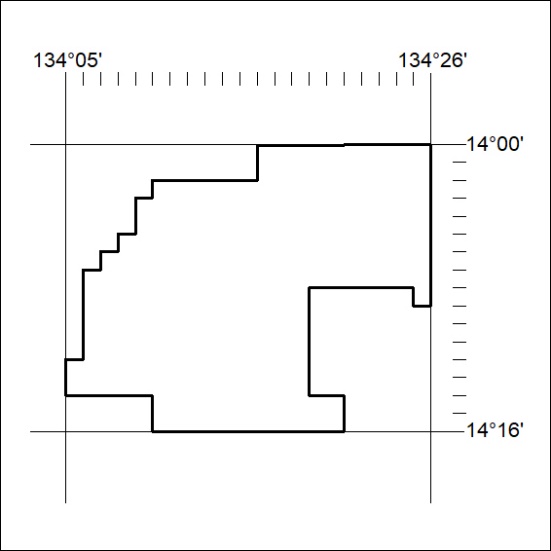 Mineral Titles ActNOTICE OF GRANT OF A  MINERAL TITLEMineral Titles ActNOTICE OF GRANT OF A  MINERAL TITLETitle Type and Number:Exploration Licence 32816Granted:16 May 2022, for a period of 6 YearsArea:4 Blocks, 12.98 km²Locality:PLAYFORDName of Holder/s:100% BARKLY OPERATIONS PTY LTD [ACN. 641 856 706]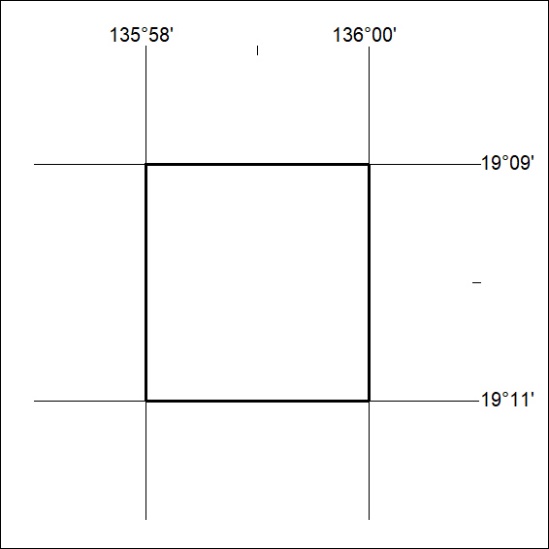 Area granted is indicated above. The titleholder is not permitted to exercise occupational rights on any land that is subject to a development title, or an application for a development title. Any land the subject of a Reserved Land gazettal under the Mineral Titles Act and all land vested in the Commonwealth of Australia is also excluded by description but not excised from the grant area.Area granted is indicated above. The titleholder is not permitted to exercise occupational rights on any land that is subject to a development title, or an application for a development title. Any land the subject of a Reserved Land gazettal under the Mineral Titles Act and all land vested in the Commonwealth of Australia is also excluded by description but not excised from the grant area.